Machananao Elementary School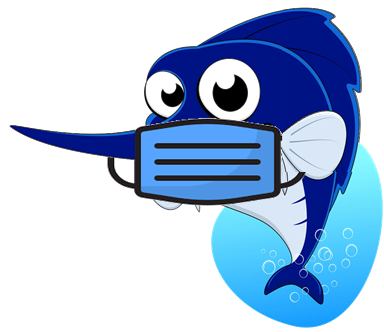 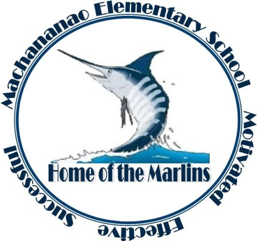 Hard Copy Model of LearningSY 2020-2021Grade: K-5thSubject: Library/English Language Arts (ELA)Topic/Unit: DictionaryQuarter: 3rd and 4th Month of: March & April  2021School-wide Learner Outcomes (SLOs)Effective Communicator – I can speak, listen, read, and write in different ways.This Month’s Learning Goal(s)K-5thI can comprehend what I am reading.Introduction to the Lesson:What am I learning?This month your child will be learning to comprehend what he or she is reading.In this lesson there are various topics for the month of March & April.   Here are some of the exciting topics…. Dr. Seuss, Dentist, Giant Panda Bear, Submarine, St. Patrick’s, April Fools, Rainbow, Dolphin, Earth and Penguin Day.Please read to your child or have your child read the information provided in this lesson plan.  Review on comprehension to check for understanding. Why is this important?Although many children can read, the act of reading and the act of comprehending what you read are two very different things. Reading requires the fluent parsing and blending various phonetic sounds to create words. Reading Comprehension, on the other hand, involves thinking about the words that were just read and deriving a meaning, for just those words and the text as a whole! In simpler terms, reading comprehension is the ability to read, understand, process, and recall what was just read.  Having excellent reading comprehension skills is crucial. It increases the enjoyment and effectiveness of reading and helps not only academically, but professionally, and in a person's personal life.Lesson Activities/Schedule:Things to doBelow are topics and information to share with your child.  If your child can read it, that’s great.  Use the information to help with the activities on the Choice Board and to help your child with comprehension.Dr. Seuss- Interesting Facts About Dr. Seuss:His real name is Theodore Seuss Geisel. He was not a doctor but when he started writing for a humor magazine professionally then he added Dr. to his name so that it sounds good. He is also known as Theo Lesieg.  He spelled Geisel backwards to get his other name for fun.  Although he never had children of his own, he loved writing books for children. He was an Author and Illustrator. Dr. Seuss was the winner of various awards including Academy Awards which he has won twice and even the Emmy Awards has been accredited to him twice. Then the prestigious Pulitzer Prize, Peabody Award and Laura Ingalls Wilder Award.The first book Dr. Seuss ever published for children was “And To Think That I Saw It On Mulberry Street”. What inspired him to write this book was he was stuck on a ship to the states from Europe listening to rhythm-the thump thump thump of the engine. Green Eggs and Ham was a book that was the result of a challenge that Dr. Seuss accepted. He was challenged to complete a book using 50 different types of words and he did that. The topics included some basic problems of the children amongst which the major one was about the fussy eater and many others.He worked on imagination and brought out characters like Grinch, Sneethches and Lorax who became quite popular. The creator also had interesting character himself.Another very interesting fact about Dr. Seuss’s life that is very less known to people is that he joined as Captain in the army in 1943 and served as Commander in the department of animation. He then went on to draw as many as 400 cartoons which were based on politics for the daily named the New York City and that is not all it was considered to be the leftist daily.He owned more than hundreds hats which he would only show off in his dinner parties. He used to keep them stored in his secret closet so that nobody gets access to his collection.National Anthem-
This holiday is always held on March 3.Our National Anthem is The Star Spangled Banner. It was written by Francis Scott Key. He wrote the lyrics on September 14, 1814, during the Battle of Fort McHenry in the War of 1812. It was originally called “Defense of Fort McHenry”. There were many patriotic songs, and The Star Spangled Banner became another one of them, one that struck at the heart of Americans, and gained popularity over the years. But, for a long time, America did not have an official national anthem.It wasn't until over 100 years later, that The Star Spangled Banner became our national anthem. On March 3, 1931, President Herbert Hoover signed a congressional resolution officially making “The Star Spangled Banner” the national anthem of the United States of America. The national anthem reflects the history, struggles, and traditions of a nation and its people and serves as an expression of national identity.On this special day, proudly fly the USA flag at your home and place of business. Take this as an opportunity to sing the National Anthem, or listen to it being sung. And, look for chances to show your patriotism.Dentists DayOpen your mouth and say "Aaaah"…Dentist's Day has arrived. It is a day to display a big, toothy grin. Your Dentist plays a role in that big, bright smile. He's an important person in keeping your smile bright, and your teeth and mouth healthy.  Therefore, it is only fitting that we have a day to celebrate this very special person in your life.National Dentist’s Day falls on March 6th every year. It was established as a way to show appreciation and thanks for dentists. It’s also a way to bring awareness to dentistry so that people will know more about how to care for their teeth. It also encourages people who may have avoided going to the dentist to come in for a checkup.Celebrating our dentist is one thing. Going to see the dentist, is another thing entirely. If your Dentist is such an important person, then why are we so scared of the next dental visit? Is it perhaps the fear of discovering a cavity? Maybe, he will find the beginnings of gum disease?  The fear of the dentist ranks right up there with.... the fear of pulling teeth! Among the ways to celebrate today are:Giving your dentist a big "TY"Sending your dentist an Ecard or stationary cardMaking a dental appointment (if you haven't been there in a while)Start using dental floss dailyImproving your daily dental care routineShowing off your great smileGirl Scout DayThis day recognizes and celebrates the Girls Scouts of the USA(GSUSA). This date celebrates the creation of the first Girl Scout group on March 12, 1912.Lady Olave Baden-Powell, founded Girl Guides. The wife of Lord Baden-Powell (who created the Boy Scouts), she was born on February 22 (1889).On March 12, 1912 Juliette Gordon Low started the first Girl Scout group in Savannah Georgia with 18 girls. The Girls Scouts became a national organization, and was chartered by the U.S. Congress on March 16, 1950. Today, there are millions of girls involved with Girl Scouts. This is a day to pay homage to all that Juliette Low did for millions of girls all over the world.Are you a cookie monster? Americans eagerly await the annual Girls Scout cookie drive. It teaches the girls valuable skills, and generates income to support girl scouting activities. And, you get to munch on a variety of delicious cookies. Most people buy several boxes.Giant Panda Bear DayThe Giant Panda Bear is one of the cutest, most adorable, and most loved animal on the planet. It's a favorite stuffed animal of many kids and more than a few adults. So, it makes perfect sense that a special day exists in their honor.The Giant Panda Bear is an endangered species. There are less than 2,000 in existence in the wild. In addition, they are in over 100 zoos around the world. These lovable creatures are sometimes referred to as "beasts". They are the symbol of the International World Wildlife Federation. The black and white giant panda bear is one of the most lovable of all animals, and are believed to have mystical powers. Giant pandas are native to China living in cool, wet, remote mountainous forests. Their favorite food is bamboo, spending up to 14 hours eating the leaves, stems, and roots. Fruit is also on their diet. Unlike most other bears, pandas do not hibernate. When winter approaches, they head lower down their mountain homes to warmer temperatures, where they continue to chomp away on bamboo! Pandas are loners, except during the mating season. After mating, the female chases away the male, and raises the cubs by herself. Their life span is 15 to 25 years.Submarine DayA submarine is a specially designed type of watercraft that is able to submerge and operate completely underwater. Proof exists to support the belief that the first navigable submarine was built by Cornelius Drebbel, in 1620. In England in the mid-1700s several submersible watercraft patents had been granted to various inventors, but the first military submarine was invented by an American named David Bushnell in 1775. It was called the Turtle and could hold one person. By 1867 the first submarine powered by combustion, called the Ictineo II, was built in Spain. Navies began using submarines in the early 1900s and today they are commonly used by various militaries around the world.Interesting Submarine Facts:Submarines are equipped with water tanks called ballast tanks that fill up to submerge the vessel. Emptying the tanks and filling them with air causes the submarine to surface.Some submarines are able to remain underwater for several months at a time.The first submarines could only hold one or two people. Today, some submarines can carry more than 100 people.Submarines were built and used during the American Civil War.Torpedoes, which are an important weapon used by submarines, were developed in the 19th century.The first nuclear powered submarine was launched in 1954. It was named the USS Nautilus. Nuclear submarines are able to stay underwater longer than other types of submarines and are also able to move through the water faster.Submarines use a variety of power sources including batteries, nuclear power, and engines. Early submarines used gas, steam, and even human power.Modern submarines have hulls made from titanium or steel to keep them from becoming crushed by the water's pressure, which increases as the submarine submerges even deeper.Submarines use a variety of communication techniques however it is impossible to transmit sound in the same way it is done above the water. Submarines use VLF (very low frequency), ELF (extremely low frequency), burst transmission, sonar telephone and other methods to communicate with other submarines underwater and non-submerged vessels above the surface.In the military submarines are used for protecting aircraft carriers on the surface of the water, attacking other submarines and watercraft, as supply vessels for other subs, launching torpedoes and missiles at land and sea targets, and for providing surveillance and protection from would-be attackers.Submarines are used for a variety of non-military purposes including salvage missions, deep sea exploration, and marine exploration.A famous book about a submarine adventure was written in 1870 by the French author Jules Verne. It was titled 20,000 Leagues under the Sea. This science fiction book increased the interest in submarines and their design.Many movies have been made that feature submarines including The Hunt for Red October, K-19: The Widowmaker, Crimson Tide, U-571, Voyage to the Bottom of the Sea, and 20,000 Leagues under the Sea.What is the world's most well-known submarine? It's the Yellow Submarine, written and recorded by the Beatles.St. Patrick’s DaySaint Patrick's day is in honor of the Patron Saint of Ireland, who brought Christianity to the Emerald Isles, as Ireland is known. It is truly a day of celebrating Irish history, ancestry, traditions and customs.Saint Patrick's' Day has many symbols and traditions, from shamrocks and leprechauns, to green beer and Corned Beef and Cabbage. Saint Patrick's Day parades are popular in many cities around the U.S. Interestingly, the first St. Patrick’s Day parade did not take place in Ireland. It took place in New York City, in 1762. Are you Irish, me lads and me lassies?! Well, the saying goes everyone is a little Irish on Saint Patrick's Day.Roots of Tradition: Saint Patrick's day is held in honor of Saint Patrick, the missionary who brought Christianity to the Irish people in the 400's AD.Erin Go Braugh is perhaps the most common Irish term you will hear. It means "Ireland Forever"Did You Know? Over 34 million Americans are of Irish descent. That's almost nine times the population of Ireland!April Fools’ DayApril 1, in many Western countries traditionally an occasion for playing tricks. This custom has been observed for hundreds of years, but its origin is unknown. Also called All Fools' Day.  April Fools' Day or April Fool's Day is an annual custom on April 1 consisting of practical jokes and hoaxes. Jokesters often expose their actions by shouting "April Fools!" at the recipient. Mass media can be involved in these pranks, which may be revealed as such the following day.Find a Rainbow DayApril showers are going to bring more than just May flowers. On April 3, we get to celebrate National Find a Rainbow Day. Rainbows have always felt somewhat magical to us. And who can blame us? Rainbows are beautiful and a little mysterious.  On this colorful holiday we can really find time to explore and relish in one of nature’s greatest beauties.  Rainbows are caused by the reflection, refraction, and dispersion of light in water, resulting in a visual spectrum of light appearing in the sky, taking the form of a multicolored arc. They always appear on the side of the sky directly opposite to the sun. Colors of the rainbow in order comprise 7 colors: red, orange, yellow, green, blue, indigo and violet.Don’t go chasing rainbows, because they’re not necessarily located at a specific distance from where you observe them. They’re an optical illusion viewed from a certain angle to a relative light source, meaning the closer you try to get, the further away it goes. Even if you see someone who appears to be standing right beneath the rainbow, they’ll see a different rainbow further off into the distance. In the words of Kermit the Frog, “Rainbows are visions, they’re only illusions, and rainbows have nothing to hide.”Zoo Lover’s DayEach year on April 8th, National Zoo Lovers Day encourages us to explore our local zoos. Each year millions of people visit zoos and learn about the many animals that live there. Also known as zoological parks, many of them serve as breeding centers. These facilities are relied upon when species are endangered or at risk of becoming endangered. They also provide education to the public about a broad variety of animals and their habitats. Enjoy seeing your favorite animals swinging from the trees or splashing in the water and have a fun-filled day.A few zoo facts:The Vienna Zoo is the oldest existing zoo and was opened to the public in 1765.The United State’s first public zoo, Central Park Zoo, opened in 1874 in New York.There are 350 zoos in the United StatesApproximately 175 million people visit a zoo each year.Disney’s Animal Kingdom has had more than 9.8 million annual visitors.More than 3.2 million people visit the San Diego Zoo each year.HOW TO OBSERVE #NationalZooLoversDayVisit your local zoo. Make a donation to a zoo program. Use #NationalZooLoversDay to post on social media.Take a virtual tour of a zoo. There are many different kinds of zoos. Take a virtual tour of this reptile zoo and learn about the reptiles that live there. You can also download the zoo coloring page for another fun activity at home.Scrabble DayScrabble, the iconic board game that has reached people all over the world, is one of the most popular games that people still play today. But who started this wordy game and how did it become so popular?Scrabble Day celebrates the history of Scrabble, how it came to be one of the most beloved games, and gives people just the right amount of excuse to play it.  Learn about Scrabble Day-  If you have never played Scrabble before, where have you been all of this time? Scrabble Day was created to coincide with the birthday of Alfred Mosher Butts; the man who invented this iconic board game. Scrabble is played all over the world. In fact, Scrabble has moved through many generations, and while the board game version is still very popular, we can also play the game on our smartphones as well. As this is one of the world’s most iconic board games, it is only right that we have a day to celebrate it! History of Scrabble Day-Scrabble, one of the most popular board games to exist today, has a long-standing history behind it. It began with the Great Depression of 1929, which left many people out work and starving for food.One of those people decided to try and not make life so depressing by inventing a game. Alfred Mosher Butts, an out of work architect, decided to create a game that people could enjoy during their free time.As an avid fan of games himself, he combined the elements of anagrams and the classic crossword puzzle to create a score wording game. This game was called LEXIKO, it would later change its name to Criss Cross Words.However, many game manufacturers didn’t agree with the idea he had and rejected his game. It wasn’t until he met James Brunot that the concept was reshaped in rules and design that Scrabble was born.The game gained trademark in 1948, and then after, the game went down in history as America’s most popular board game. At one point, the game event became a TV show. In 1984, the show Scrabble aired on NBC national television with host Chuck Woolery.Today, the Scrabble dictionary continues to add words to its definition each year. People continue to play it in their own homes as a fun way to pass the time. Celebrated yearly on Butts birthday, Scrabble Day celebrates the history of this game by encouraging everyone to play it.NATIONAL DOLPHIN DAY April 14 2020. Dolphin Day is celebrated annually around the world during April 14. This day gives focus on dolphins wherein people learn more about what they are, how they live, and the various things that they can do as they live in the wild vast seas. Dolphins are undoubtedly some of the most admired and well-known ocean animals in the world – for good reason! With their cute smiles, incredible acrobatic skills, and likeness to humans, dolphins have caught the attention of people for millennia. Despite their popularity, there’s a lot that people don’t know about these marine mammals. That’s why we’re serving up some of the most fascinating dolphin facts around.Any scuba diver or free diver that’s ever had the opportunity to share the underwater world with a dolphin (or pod of dolphins) will certainly tell you that is was one of the best experiences they’ve ever had. Warning: these dolphin facts will most likely make you love dolphins even more than you already do.Here are 10 Fun Facts About Dolphins:1. Nearly 40 different dolphin species inhabit the waters of the world. While most species of dolphins live in coastal areas of tropical and temperate oceans, there are five species that live in freshwater rivers (including the Amazon pink river dolphin).2. Dolphins are carnivores with a variety of fish, squid, and crustaceans included in their list of prey. A dolphin that weighs 260 pounds (118 kilograms) eats approximately 33 pounds (15 kilograms) of fish per day.3. Known for their playful behavior, dolphins are highly intelligent. They are as smart as apes, and the evolution of their larger brains is surprisingly similar to humans. In fact, they are said to be the second-most intelligent mammals after humans. Dolphins can recognize themselves in a mirror, and call each other unique names.4. Dolphins belong to the scientific order called Cetaceans, which also includes whales – their closest relatives. In the Delphinidae (dolphin) family, orcas are the largest species of dolphin.5. They are highly social animals, primarily living in groups that hunt and even play together. Large pods of dolphins, called ‘superpods’ can be made up of 1,000 members or more!Fascinating Dolphin Facts Continued…6. These marine mammals give live birth, similar to humans – except the baby is born tail first! Depending on the species, dolphin gestation takes somewhere between 9 and 17 months. After giving birth, dolphins are incredibly maternal. The mother helps the calf to the surface for its first breath, and they’ve even been observed nestling and cuddling with their young.7. Depending on the species, dolphin calves (babies) nurse for up to 2 years. A calf may stay with its mother for anywhere from 3 to 8 years.8. While dolphins have no sense of smell, they make up for this with their other extraordinary senses. They have acute eyesight both in and out of the water. Dolphins have a well-developed sense of touch. They hear frequencies 10 times the upper limit of adult humans, and they expertly use dolphin echolocation to locate far away or hidden things using sound waves and echoes.9. Dolphins have few natural enemies. Unfortunately, humans are their main threat. Polluted habitats, being caught as bycatch in commercial fisheries, and targeted hunting are the main threats that face dolphins worldwide. Sadly, in just 2006, the Yangtze River dolphin became functionally extinct.10. Because dolphins are mammals, they need to come to the surface to breathe. Unlike land mammals that breathe and eat through their mouths, dolphins have separate holes for each task. Dolphins eat through their mouths and breathe through their blowholes. This prevents dolphins from sucking up water into their lungs when eating, reducing the risk of drowning.Earth DayEarth Day is an annual event celebrated around the world on April 22 to demonstrate support for environmental protection. First celebrated in 1970, it now includes events coordinated globally by the Earth Day Network[1] in more than 193 countries.  Our planet is an amazing place, but it needs our help to thrive! That’s why each year on April 22, more than a billion people celebrate Earth Day to protect the planet from things like pollution and deforestation. By taking part in activities like picking up litter and planting trees, we’re making our world a happier, healthier place to live.The first Earth Day was celebrated in 1970, when a United States senator from Wisconsin organized a national demonstration to raise awareness about environmental issues. Rallies took place across the country and, by the end of the year, the U.S. government had created the Environmental Protection Agency. By 1990, Earth Day was an event celebrated by more than 140 countries around the globe.You can celebrate and protect the planet at the same time. Check out these Earth Day ideas to help save the planet any time of year- BECOME A WASTE WARRIOR, PLANT A TREE, and Turn off the lights, limit your water usage, offer your time, and spread the message.  The three “Rs” of recycling are reduce, reuse and recycle. All three are necessary components in eliminating the amount of waste we generate and protecting the environment.World Penguin DayPenguins are some of the most adorable and lovable creatures and have some of the best durability that’s known among the animal kingdom. So, why not dedicate a day to these flightless birds? World Penguin Day is an educative initiative that encourages people to learn more about penguins, their environment, and how important they are to the ecosystem. If you’re interested in learning more about this holiday, then read more to learn about the history of World Penguin day and see how you can celebrate it.Penguins can be playful. They like to go tobogganing. They will lay on their tummy and slide through the ice and snow. Penguins will also dive off cliffs into the water, get out and dive again for fun. Penguins are one of the few earthly creatures that evoke both awe and ‘aww’ in the minds of anyone who sees them. Although they do not fly, they have adopted a unique waddle that makes them so cute to look at. There are different types of penguins, and almost all of them are native to the cold, icy regions on the globe.World Penguin Day takes place during the annual northern migration of Adelie penguins, a species of penguin that is native to Antarctica. The Adelie penguins individually migrate north to have better access to food during the winter months and then during the summer, return to the coastal beaches on Antarctica to build their nests. The holiday was created at McMurdo Station, an American research center on Ross Island. Researchers noticed that the Adelie penguins began this migration specifically on this day, and they created this holiday as a way to pass the time and give social awareness to these creatures.While this holiday takes place during this migration, this holiday celebrates all the penguins in the world and raises awareness for the endangerment of these ice-born creatures. Many of these penguins are sensitive to the effects of climate change, and as a result, many are having to migrate further to find their food, decreasing the population of these penguins as a result.After marching up to 125 miles across the sea ice, female Emperor penguins must locate their chick among the thousands of others in the colony. Unfortunately, the chicks and their dads all look exactly the same. To find her male partner and their chick she issues a unique call which her male partner can identify.They spend most of their lives out at sea, so this holiday encourages people to work towards protecting the waters, as much of the time human activities such as pollution and the burning of fossil fuels.Parents, if you are able to do so please share with me….take pictures or videos of your child completing the activities. I am looking forward.  Thank you.What you will need for this lesson:Information in the Lesson PLanPencilDrawing/lined paperCrayons, markers, or colored pencilsLesson Resources:If you have access to internet, visit our school website to read cool ebooks. Click Library tab, click services.  Also, click on lessons to learn more.http://machananaoelementaryschool.weebly.com/library.html-    Class code is wpd9579. There are lots of stories to read.  Read within school hours for easy access.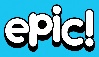 Vooks- sign up for free 30 days.Guampedia.comOPAC- Your username is the 1st letter of your first name and your full last name.(example:EARRIOLA)Your password is your student ID Number.New! – EBSCO- EBSCOhost is an intuitive online research platform used by thousands of institutions and millions of users worldwide. With quality databases and search features, EBSCOhost helps researchers of all kinds find the information they need fast.  For all ages!!      ebsco.comUser Name: machananaoes               Password: Marlins#1